Для профилактики нарушений зрения необходимы:Постоянный контроль за правильной посадкой во время занятий;Использование удобной мебели, соответствующей росту;целесообразно каждую учебную четверть пересаживать детей на разные парты;Использование учебников и книг, имеющих хорошее качество оформления, соответствующее санитарным нормам и правилам;Чередование занятий учащихся с отдыхом;Продолжительность чтения должна быть регламентирована для младших школьников не более 15-20 мин на уроке и сопровождаться промежутками для отдыха глаз от зрительной работы;Организация систематических прогулок на свежем воздухе – динамические паузы;Организация рационального питания;Активное гармоничное физическое развитие детей.Рекомендации для детей 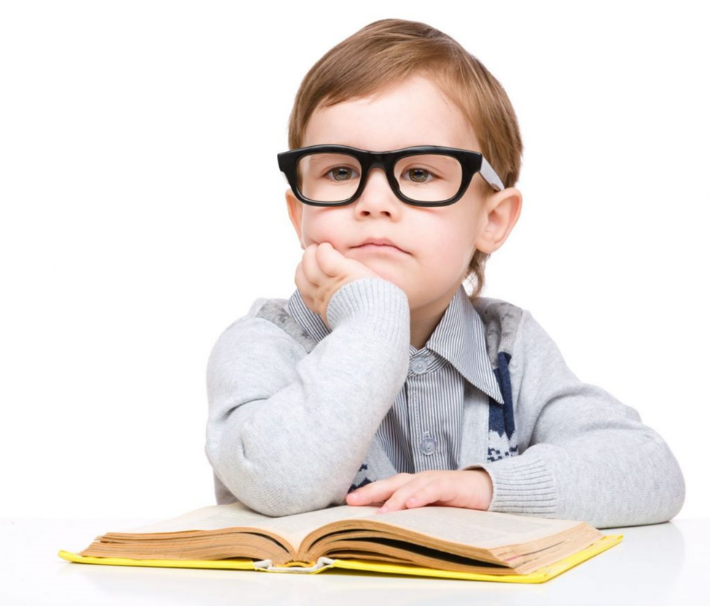 с нарушением зренияКомплекс упражнений для младших школьников-выполняется ежедневно 2-3 раза в день.Быстро поморгать, закрыть глаза и посидеть спокойно, медленно считая до пяти. Повторить 4 - 5 раз.Крепко зажмурить глаза, считая до трех, открыть их и посмотреть вдаль, считая до пяти. Повторить 4 - 5 раз.Вытянуть правую руку вперед. Следить глазами, не поворачивая головы, за медленными движениями указательного пальца вытянутой руки влево и вправо, вверх и вниз. Повторить 4 - 5 раз.Смотреть на указательный палец вытянутой руки на счет 1 - 4, потом перевести взгляд вдаль на счет 1 - 6. Повторить 4 - 5 раз.Исходное положение - сидя, руки вперед. Посмотреть на кончики пальцев, поднять руки вверх, следить глазами за руками, не поднимая головы, затем руки опустить. Повторить 4 - 5 раз.Комплекс упражнений для учащихся для 5-11 классов –выполняется ежедневно 2-3 раза в день.Сидя, откинувшись на спинку стула. Глубокий вдох. Наклонившись вперед, к крышке стола, - выдох. Повторить 5 - 6 раз.Сидя, откинувшись на спинку стула. Прикрыть веки, крепко зажмурить глаза, затем открыть. Повторить 5 - 6 раз.Сидя, руки на поясе. Повернуть голову вправо, посмотреть на локоть правой руки. Вернуться в исходное положение. Затем проделать то же самое влево. Повторить 5 - 6 раз.Сидя. Делать круговые движения глазами сначала вправо, затем - влево. Повторить 5 - 6 раз.Сидя, руки вперед. Посмотреть на кончики пальцев, поднять руки вверх. Вдох. Следить за руками, не поднимая головы. Руки опустить. Выдох. Повторить 4 - 5 раз. на кончик носа на 3 - 5 секунд. Повторить 6 - 8 раз.Сидя, закрыв глаза. В течение 30 секунд массировать веки кончиками указательных пальцев.Ребенок обязательно должен много двигаться и проводить хотя бы 1,5–2 часа в день на улице, для того чтобы иметь возможность смотреть вдаль. Физическая активность снимает зрительное утомление, улучшает кровоснабжение тканей глаза, способствует профилактике близорукости и препятствует ее прогрессированию.